Conway Board of Health Meeting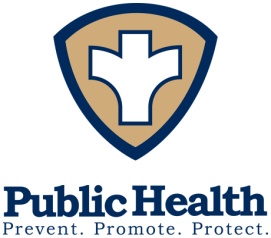 Monday, 12 July 20217:00 p.m. Town Hall Detailed Agenda Notes*  Items Scheduled for DiscussionAppoint chairmanReview and approval of minutes from 24 May and 28 June 21Sign Bills, Permits, etc. Title V Agent Report (C. Nelke)Transfer StationOperational concernsBulky Waste disposal fees – resident complaint (Alex Caswell)Other Transfer Station related developments.Appoint new memberHealth and Wellness (J Choate)MDPH updates, member activities, and general discussionsUpdates on vaccination distribution Review New Cases and Active Cases in ConwayAny new COVID related developmentsOther Health and Wellness related developments.Inspections: Food Service, Camps, Short Term Rentals (D Whitney-Deal / Tilda Hunting)Any related developments or activities re frcogOther BusinessMosquito control program opt-out documentation – any news on notice of approval?  MassDEP Private Wells PFAS Sampling Program – documentation forwarded 070321 any related discussionEncumbrancesAny Old Business  Unanticipated Items of concernNotes:          Next regular meeting date will be 26 July 2021  				 Posted 08 July 2021 @ 5:00 p.m.* The listing of agenda items includes matters reasonably anticipated by the Chair to come under discussion at the meeting.  Not all items listed may in fact be discussed and other items not listed may also be brought up for discussion to the extent permitted by law.To Join the Zoom Meeting: https://us02web.zoom.us/j/81700809323?pwd=djhrRktEdDZkUzV3bkJDM2IxREVDdz09        Meeting ID: 817 0080 9323        Passcode:   247418CONWAY BOARD of HEALTH         MINUTES for 28 June 2021        6 PM         Town Hall and ZoomPresent in Person:  Carl Nelke, Jackie Choate, Tilda Hunting, Devon Whitney-Deal and Ginny Knowlton (Clerk)Meeting convened 19:00…vaknowlton time sheet04 July	9:00 a.m. – 10:30 am			(1 ½ hrs)05 July	4:00 – 6:30 p				(2 ½ hrs)08 July	6:30 am – 7:30 am;  1:30 – 6:00 pm	(5 ½ hrs)09 July	1:45 – 3:15 pm; 8:00 – 9:00 pm		(2 ½ hrs)	 10 July	7:00 am – 3:00 pm  			(8 hrs)TimeGuestSummary7:00 pm7:15 pmAlex ----------Transfer Station resident Disposal Fees7:30 pmKate LlamasDiscuss possible BOH Membership7:45 pm8:00 pm